«ЗАТВЕРДЖУЮ»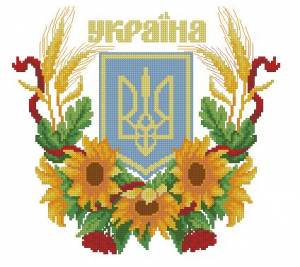 Директор коледжуЛ.Л. Сподинська«30»  08   2022 р.ПЛАН ВИХОВНОЇ РОБОТИКИЇВСЬКОГО ЕЛЕКТРОМЕХАНІЧНОГО ФАХОВОГО КОЛЕДЖУна І семестр 2022 -2023 навчального рокуПринципи виховання Виховання студентської молоді в коледжі ґрунтується на таких принципах:  • демократичності - визнанні академічною спільнотою права кожного на свободу виявлення своєї творчої індивідуальності, усунення авторитарних методів виховання;  • гуманізації - створенні умов для особистісної самореалізації, формуванні людяної, щирої, доброзичливої, милосердної особистості;  • єдності навчальної та виховної діяльності - консолідації студентства та педагогічних працівників у єдину академічну спільноту, об'єднану спільною мораллю та ідеями;  • послідовності, системності - при внесенні виховних аспектів у всі форми освітнього процесу, зв'язок виховання з життям, трудовою діяльністю та продуктивною працею;  • диференціації та індивідуалізації виховного процесу - врахуванні у виховній діяльності рівнів фізичного, духовного, психічного, соціального, інтелектуального розвитку студентів, стимулюванні їхньої активності та розкритті творчої індивідуальності;  • єдності теорії та практики - реалізації набутих студентами знань, умінь і навичок на практиці, включаючи самоврядну та громадську діяльність;  • пріоритету правової свідомості - вихованні поваги до конституційних прав та свобод людини.  Головні пріоритети виховної діяльності:• єдність навчального та виховного процесів;  • розвиток гуманістичного мікроклімату, культури взаємовідносин, здорового способу життя;  • формування творчої атмосфери;  • підвищення ефективності інформаційно-просвітницької роботи;  • виховання молоді з патріотичних, гуманістичних позицій;  • удосконалення індивідуальної, виховної роботи зі студентами; • організація соціально-психологічної допомоги студентам; • розвиток студентського самоврядування, допомога студентським організаціям; • формування традицій в коледжі. Законодавча база Конституція України, Закон України «Про освіту», «Про фахову передвищу освіту», Програма правової освіти населення України, Загальна декларація прав людини. Нормативно-правовою базою у формуванні виховної системи коледжу є Положення про студентське самоврядування у закладах вищої освіти, Концепція національно-патріотичного виховання молоді та ін.Основні напрями виховання1.Організаційно-навчальні питання.2. Заходи національно-патріотичного та правового виховання Основні завдання:•	формування патріотичних почуттів;•	формування рис громадянина України;•	вивчення бойових традицій та героїчних сторінок історії українського народу, його Збройних сил;•	формування національної свідомості і людської гідності, любові до рідної землі, родини, свого народу, бажання працювати задля розквіту держави, готовності її захищати;•	дотримання культури мовлення;•	прищеплення поваги до Конституції України, її державних символів, знання та дотримання законів;вироблення у студентської молоді імунітету до негативних впливів соціального оточення, профілактику і корекцію асоціальних проявів у поведінці дітей і молоді, на їх допомогу і захист, на прищеплення поваги до прав і свобод людини та громадянина; виховання громадянського обов’язку перед Україною, суспільством; формування політичної та правової культури особистості; залучення студентської молоді до участі у доброчинних акціях і розвитку волонтерського руху;•	прищеплення і розвиток моральних якостей, переконань і потреби поводити себе згідно з моральними нормами;•	спонукання студентів до активної протидії проявам аморальності, правопорушень, бездуховності, антигромадської діяльності;•	забезпечення духовної єдності поколінь, виховання поваги до батьків, старших, культури та історії рідного народу;•	утвердження принципів загальнолюдської моралі: правди, справедливості, милосердя, доброти та інших доброчинносте.	3. Заходи трудового виховання, профорієнтаційна роботаОсновні завдання:•	формування творчої, працелюбної особистості, умілого господаря, що володіє відповідними навичками та вміннями, професійною майстерністю;•	вміння самостійно, на основі сучасних знань про ринкову економіку застосовувати власні здібності у системі виробництва, науки, освіти;•	прищеплення любові до обраної професії.4. Заходи з естетичного вихованняОсновні завдання: •	виховання у молоді естетичних поглядів, культури поведінки;•	вироблення умінь власноручно примножувати культурно-мистецьке надбання народу, відчувати й відтворювати прекрасне у повсякденному житті.5. Заходи з фізичного виховання (здоровий спосіб життя)  та екологічного вихованняОсновні завдання:•	утвердження здорового способу життя як невід’ємного елемента загальної культури особистості; •	забезпечення повноцінного розвитку молоді, охорона й зміцнення її фізичного, психічного та духовного здоров’я. •	виховання екологічної культури особистості;•	розуміння необхідності гармонії відносин з природою;•	усвідомлення себе частиною природи, почуття відповідальності за неї як за національне багатство, основу життя на землі;•	виховання свідомого виконання норм поведінки в природі, яке виключає нанесення збитків, забруднення навколишнього середовища; готовності до природоохоронної діяльності.6. Робота з батькамиОсновні завдання:•	Спільна цілеспрямована робота з виховання шляхом залучення батьків до навчально-виховного процесу.7. Інші питання8. Робота студради та студентського профкомуМета: розвиток самодіяльності та ініціативи студентства, залучення їх до активної участі в громадському житті; активізація студентського життя; захист прав та інтересів студентства.ПРИМІТКА: У разі переходу освітнього процесу в коледжі на дистанційну форму навчання, виконання запланованої виховної роботи переходить у дистанційний режим.Головною метою виховної роботи в цей час є готовність учасників освітнього процесу працювати, спроможність використання соціальних мереж для ефективної віддаленої комунікації між усіма учасниками освітнього процесу.Традиційно виховна година в коледжі проводиться у вівторок на 08.10 перед першою парою.Заступник директораз виховної роботи                                                                          О.Д. Літвінчук№з/пНазва заходуМісце проведенняДата та час проведенняВідповідальний1.Зустріч завідувачів відділень і класних керівників зі студентами нового прийому та їх батьками (групи нового набору)31.08.2209.00Адміністрація Зав.відділенняКласні керівники2.	Заселення студентів у гуртожитки. Здійснення контролю за дотриманням студентами правил внутрішнього розпорядку в гуртожитках.1-3 курс4 курс - ЕЛ, ЕЗ, ЕТ, АСУ,4 курс - КСМ, РТС30.08.2201.09.22груденьКласний керівник3.Вибори студентського активу групи (групи нового набору)	01.09 -                  16.09.2022Класний керівник4.Залучення студентів  до участі у виховних заходах. Протягом рокуАдміністрація Класний керівникАктив групи6.Виховна година: «Формування творчого колективу групи - групова згуртованість». -групи 1-3 курсу06.09.2022Класний керівникАктив групи7. Вступний інструктаж перед  початком нового навчального року: «Основні вимоги до організації навчального процесу в умовах воєнного стану» .  - групи 1-3  курсу06.09.2022Класний керівникАктив групи8.Збори мешканців гуртожитку: «Правила проживання, права та обов’язки мешканців гуртожитку, правила поведінки в умовах воєнного стану» - студенти 1-3 курсу14.09.2022адміністраціяСтуд. актив Класний керівник9.«Посвята в студенти» (групи1 курс) –актова зала. Містерія «Першокурсники»22.09.2022АдміністраціяКл. керівникСтуд. Рада10.Організаційна година з підведення підсумків навчання та дисципліни за вересень04.10.2022Класний керівник Актив групи11.Організаційна година з підведення підсумків навчання та дисципліни за півсеместр01.11.2022Класний керівник Актив групи12.Організаційна година з підведення підсумків навчання та дисципліни за семестр1 курс2 курс 3 курс4 курс групи – ЕЛ, ЕЗ, ЕТ, АСУ4 курс групи – КСМ, РТС	груденьлистопадКласний керівник Актив групи13.Залучення студентського активу груп в роботі органів студентського самоврядуванняПротягом рокуКласний керівник№ з/пНазва заходуМісце проведенняДата та час проведенняВідповідальний1.Перший урок, присвячений Дню знань та початку нового навчального року: «Ми українці: честь і слава незламним»01.09.202208.10Класний керівник 2.Виховна година: «Демократія – це визнання того, що всі ми як суспільство відповідальні один за одного». (до Міжнародного дня демократії) -  групи 1-3  курсу13.09.2022Класний керівник Актив групи3.Виховна година: «Мир - чеснота цивілізації, війна - її злочин.» (до Міжнародного дня миру) - групи 1-3 курсу20.09.2022Класний керівник Актив групи4.Виховна година: «Мова – душа кожної національності, її святощі, її найцінніший скарб» (до Європейського дня мов ) - групи           1-3 курсу27.09.2022Класний керівник Актив групи5.Всеукраїнський тиждень з протидії булінгу26.09. – 01.10.2022Літвінчук О.Д.6.Правова година: «Що таке Бабин Яр»  ( до Дня вшановування пам’ять жертв масових розстрілів, здійснених гітлерівцями у Бабиному  Яру - групи 1 курсу 04.10.2022Класний керівник Актив групи7.Правова година: «СТОП насильству» (до Міжнародного дня боротьби проти насилля) – групи 3 курсу04.10.2022Класний керівник Актив групи8.Правова година: «Я знаю вас, нащадки запорожців, я вірю вам і низько б’ю чолом. Дивлюсь на вас і вірою займаюсь, і б’ю поламаним крилом.» ( до Дня захисників і захисниць України) - групи 1 -3 курсу11.10.2022Класний керівник Актив групи9.Урок історичної пам’яті: « Їх кликав біль за долю України» (до 80 річчя створення УПА) – групи 1-2 курсу18.10.2022Класний керівник Актив групи10.Урок історичної пам’яті: «Кожна держава складається і стверджується непорушною цілістю границь» (до 350 від дня народження Пилипа Орлика  українського політичного, державного і військового діяча, автора першої Конституції України) – групи 3 курсу18.10.2022Класний керівник Актив групи11.Виховна година: «Організація Об’єднаних Націй: минуле і сьогодення» - групи 2- 3 курсу25.10.2022Класний керівник Актив групи12.Виховна година: «Є мова – є Україна.»                             (до Дня української писемності та мови) -                   групи   1 -3 курсу 08.11.2022Класний керівник Актив групи13.Гра: «Мовний ревізор» (до Дня української писемності та мови) – група 122 КСМ-9А08.11.2022Тамадаєва М.В.14.Онлайн- конкурс читців- декламаторів «Бринить, співає наша мова, чарує, тішить і п'янить…» (до Дня української писемності та мови) – студенти груп 1-2 курсуПротягом дняВикладачі ЦК філологічних дисциплін15.Участь студентів коледжу у Радіодиктанті національної єдності-2022 – бібліотека коледжу09.11.2022Музиченко Д.С.16.Театральне дійство за комедією «Мина Мазайло» Миколи Куліша – група 221 РТС-910.11.2022Музиченко Д.С.17.Виховна година: «Що таке громадська організація?» - актова зала – групи 2 курсугрупи 1 курсу15.11.202222.11.2022Літвінчук О.Д. Студ.актив18.Виховна година: «Чесна толерантність» (до Дня толерантності) – групи 1;  3 курсу15.11.2022Класний керівник Актив групи19.Виховна година «Свобода дає крила і можливість бачити далекі обрії…» - (до Дня гідності та свободи) – групи 2-3 курсу22.11.2022Класний керівник Актив групи20.Участь студентів груп 1-4 курсу та викладачів  у загальнонаціонально-міжнародній акції «Засвіти свічку», присвяченої пам’яті жертв голодомору та політичних репресій26.11.2022Студ. актив21.Година скорботи: «Згадаємо всіх поіменно…» (до пам’яті жертв голодомору) – групи 1 курсу29.11.2022Класний керівник Актив групи22.Година спілкування: «Те, що ми робимо для себе, вмирає з нами, те, що ми  для інших залишається і є безсмертним» (до Міжнародного дня волонтерів) - групи                4 КСМ-9; 4 РТС-906.12.2022Класний керівник Актив групи23.Година спілкування: «Співучасником злочину корупції, як правило, є наша власна байдужість» (до Дня боротьби з корупцією) - групи 4 курсу13.12.2022Класний керівник Актив групи24.Всеукраїнський тиждень праваГрудень2022Літвінчук О.Д.25.Акція доброти до Всесвітнього дня допомоги бідним: «Вище багатство - відсутність жадібності». Грудень 2022Класний керівник Актив групи26.Проведення  правового лекторію за участю представників кримінальної поліції у справах дітей Солом’янського району  м. Києва («Молодь і поліція»)За окремим графіком Літвінчук О.Д.№ з/пНазва заходуМісце проведенняДата та час проведенняВідповідальний1.Організація санітарних днів у  гуртожиткущочетвергаКоменданти, вихователі гуртожитку, Студ. Рада гуртожитку2.Контроль прибирання студентами кабінетів та лабораторій коледжуПротягом рокуКласний керівник Профорг групи3.Залучення студентів групи до роботи в гуртках технічної творчості	Протягом рокуКласний керівник4.Технічна конференція з підведення підсумків виробничо-технологічної практики відділення (1-4 курс)ЕЛ ЕТЕЗ РТСАCУЗа окремим планомЗав. Відділення Голови циклових комісій5.Тиждень спеціальності  ЕЛ ЕТЕЗАCУЗа окремим планомЗав. ВідділенняГол. Цикл. Комісії6.ДЕНЬ АБІТУРІЄНТА12.11.2022Адміністрація,Зав. Відділень, Актив студентів12.Тематичні години про значущість та актуальність професії та нові досягнення в галузіПротягом року (відповідно  планів тижня відділення)Класний керівникАктив групи13.Екскурсії на виробництва та музей метрополітенуПротягом року	Класний керівникАктив групи№ з/пНазва заходуМісце проведенняДата та час проведенняВідповідальний1.Залучення студентів до гуртків художньої самодіяльності	Протягом рокуКласний керівник2.Святковий концерт до Дня працівника освіти - актова зала06.10.2022Студ. актив3.Святковий концерт до Дня студента та Дня коледжу17.11.2022Студ. актив4.Акція: «ДОБРО ПОЧИНИЄТЬСЯ З ТЕБЕ» (до Всесвітнього дня доброти)листопадСтуд. актив5.Організація та проведення екскурсій до музею видатних діячів української культури для студентів груп 1 курсу: 1. Музей М. Старицького2. Музей Л. Українки3. Музей Павла ТичиниЗа окремим графіком Викладачі філологічних дисциплін6.Перегляд театральних  виставЗа окремим графікомЛітвінчук О.Д. Класні керівники7.Організація та проведення екскурсій  ( за планами класних керівників)Протягом року		Класний керівник8.Організація та проведення вогників         ( за планами класних керівників)Протягом рокуКласний керівник9.Екскурсії містами України, екскурсії по місту, екскурсії - знайомства із історичними пам’ятками Солом’янського районуПротягом рокуКласний керівник№ з/пНазва заходуМісце проведенняДата та час проведенняВідповідальний1.Залучення студентів до спортивної діяльності коледжуПротягом рокуКласний керівник фізорг групи2.Участь студентів у спортивних секціяхПротягом рокуКласний керівник фізорг групи3.Контроль за відвідуванням студентами занять з фізичної культури	Протягом року	Класний керівник староста групи     фізорг групи4.Виховна година: Поведінка при евакуації – актова зала – групи 2 курсу04.10 -06.10.2022Літвінчук О.Д.ГО «Саперів України»5.Змагання з волейболу на Кубок коледжу серед студентів І курсу                                                             05.10.2022Дзюба Л.Г.6.Змагання з волейболу на Кубок коледжу серед студентів груп 2 курсувересеньДзюба Л.Г.7.Першість з волейболу на Кубок коледжу серед студентів груп  3 курсувересеньДзюба Л.Г.8.Спортивне свято: «Веселі старти»  (до Дня українського козацтва та Дня захисника України) – групи 1 - 2курсужовтеньДзюба Л.Г.12.Тренінг: «Стрес та тривога, методи подолання» - студенти груп 1-3 курсу15.11.2022Владиченко Н.П.13.Кубок коледжу з волейболу серед груп нового наборужовтеньДзюба Л.Г.14.Кубок коледжу серед груп нового набору з настільного тенісужовтеньБуга В.П.15.Кубок коледжу серед груп нового набору з міні футболужовтеньБуга В.П.16.Кубок коледжу серед нового набору з баскетболужовтеньПоливода Л.А.17.Профілактичний марафон: проведення семінарів, тренінгів, бесіди представниками громадської організації «Здорове людство»за окремим планомЛітвінчук О.Д.18.Участь спортивних команд коледжу в змаганнях серед ВНЗ І-ІІ рівнів акредитації	Протягом року	Викладачі фізвиховання20.Товариські зустрічі збірних груп з різних видів спортупо заявкам класних керівниківКласні керівники фізорги груп21.Участь у змаганнях району, міста, спартакіадах коледжів містазгідно з програмою змаганьВикладачі фізвиховання22.Відвідування пейнтбольного клубу студентами групПротягом рокуКласні керівники№ з/пНазва заходуМісце проведенняДата та час проведенняВідповідальний1.Організація індивідуальних зустрічей з батьками студентів, бесіди та консультації з питань навчання та вихованняпротягом року	Класний керівник2.Індивідуальна робота з батьками студентів з «групи ризику»протягом рокуКласний керівникПсихолог коледжу3.Інформувати батьків про результати навчання та дисципліни їх дітей.протягом рокуКласний керівник4.Індивідуальні бесіди з батьками з метою виявлення особливостей у поведінці або стану здоров’я дітейПротягом рокуКласний керівник№ з/пНазва заходуМісце проведенняДата та час проведенняВідповідальний1.Відвідування студентів, що мешкають в гуртожиткахсистематично	Класний керівник2.Контроль за відвідуванням навчальних занять.Протягом рокуКласний керівник Староста групи3.Проводити індивідуальну роботу зі студентами сиротами, напівсиротами, з багатодітних родин, студентами, чиї сім’ї опинились в складних життєвих обставинах, студентами чиї батьки перебувають в зоні АТОПротягом рокуКласний керівникПсихолог4. Проводити індивідуальну роботу зі студентами групи ризику (схильними до девіантної поведінки)Протягом рокуКласний керівникПсихолог№ з/пНазва заходуМісце проведенняДата та час проведенняВідповідальний1. Проводити звітні конференції органівстудентського самоврядуванняПротягомрокуСтудрада, старостат2.Організувати роботу Студрадигуртожитків, коледжу та профкомуЗгідно плануЗаст. директора з виховноїроботи, голова Студради,голова студентськогопрофкому3.Залучати студентів до роботистудентських гуртків художньоїсамодіяльності, предметних гуртків,спортивних секційПротягом рокуСтудрада, студентськийпрофком4. Проводити соціологічні дослідженнясеред студентівПротягом рокуСтудрада, Студ.профком5.Організувати спільне засідання зіСтудрадою гуртожитку щодообговорення проблем побуту тапокращення студентського життяПротягом рокуЗаст. директора з виховноїроботи, голова Студради,профком, старостистудентських гуртожитків6.Організувати контроль за відвідуванням занять студентами та регулярний контроль за санітарно-гігієнічним станом  кімнат гуртожитків та навчальних кабінетів та лабораторійПротягом рокуСтуд. профком Вихователі гуртожитків.7.Брати активну участь у спільнихзасіданнях старостату та студрадиколеджуЩовівторкаупродовжрокуЗаступник директора звиховної роботи, головастудради8.«Ми за чисте місто» - прибираннястудентами закріпленої за нимитериторіїПротягом рокуСтуд. профком9.Оновити стенд «Життя та досягненнястудентського самоврядування»Протягом рокуЧлени студради10.Організувати масові заходикультурного дозвілля до Дня студентаПротягом рокуЧлени студради